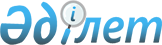 О внесении изменений в решение Абайского районного маслихата от 21 ноября 2012 года № 8-7 "Об утверждении Правил о размере и порядке оказания жилищной помощи"
					
			Утративший силу
			
			
		
					Решение Абайского районного маслихата Восточно-Казахстанской области от 17 апреля 2014 года № 20/5-V. Зарегистрировано Департаментом юстиции Восточно-Казахстанской области 16 мая 2014 года № 3335. Утратило силу - решением Абайского районного маслихата Восточно-Казахстанской области от 26 июня 2017 года № 12/6-VI
      Сноска. Утратило силу - решением Абайского районного маслихата Восточно-Казахстанской области от 26.06.2017 № 12/6-VI (вводится в действие по истечении десяти календарных дней после дня его первого официального опубликования).

      Примечание РЦПИ.

      В тексте документа сохранена пунктуация и орфография оригинала.
      В соответствии с подпунктом 15) пункта 1 статьи 6 Закона Республики Казахстан от 23 января 2001 года "О местном государственном управлении и самоуправлении в Республике Казахстан", статьей 97 Закона Республики Казахстан от 16 апреля 1997 года "О жилищных отношениях", Законом Республики Казахстан от 8 декабря 1993 года "Об административно-территориальном устройстве Республики Казахстан", постановлениями Правительства Республики Казахстан от 16 октября 2012 года № 1316 "О внесении изменения и дополнения в постановление Правительства Республики Казахстан от 30 декабря 2009 года № 2314 "Об утверждении Правил предоставления жилищной помощи", от 3 декабря 2013 года № 1303 "О внесении изменений в постановления Правительства Республики Казахстан от 30 декабря 2009 года № 2314 "Об утверждении Правил предоставления жилищной помощи" и от 26 июня 2012 года № 856 "Об утверждении Правил постановки на учет граждан Республики Казахстан, нуждающихся в жилище из государственного жилищного фонда или жилище, арендованным местным исполнительным органом в частном жилищном фонде", Абайский районный маслихат РЕШИЛ:
      1. Внести в решение Абайского районного маслихата от 21 ноября 2012 года № 8-7 "Об утверждении Правил о размере и порядке оказания жилищной помощи" (зарегистрировано в Реестре государственной регистрации нормативных правовых актов № 2779, опубликовано в газете "Абай елі" от 23-31 декабря 2012 года № 48) следующие изменения:
      заголовок данного решения на государственном языке изложен в новой редакции, заголовок на русском языке не изменяется;
      по всему тексту в решение и в приложение внесены изменения на государственном языке, текст на русском языке не изменяется;
      в Правилах о размере и порядке оказания жилищной помощи, утвержденных указанным решением:
      подпункт 4) пункта 2 изложить в новой редакции:
      "4) жилищная помощь определяется как разница между суммой оплаты расходов на содержание жилого дома (жилого здания), потребление коммунальных услуг и услуг связи в части увеличения абонентской платы за телефон, подключенный к сети телекоммуникаций, арендной платы за пользование жилищем, арендованным местным исполнительным органом в частном жилищном фонде в пределах норм и предельно-допустимого уровня расходов семьи (граждан) на эти цели, установленных местными представительными органами.";
      пункт 3 изложить в новой редакции:
      "3. Жилищная помощь оказывается по предъявленным поставщиками счетам на оплату коммунальных услуг на содержание жилого дома (жилого здания) согласно смете, определяющей размер ежемесячных и целевых взносов на содержание жилого дома (жилого здания) за счет бюджетных средств лицам, постоянно проживающим в данной местности. Доля предельно-допустимых расходов на оплату содержания жилища и потребления коммунальных услуг устанавливается к совокупному доходу семьи в размере 10%.";
      подпункты 3), 4) пункта 4 изложить в новой редакции:
      "3) копию книги регистрации граждан либо адресную справку, либо справку сельских акимов, подтверждающую регистрацию по постоянному месту жительства;
      4) документы, подтверждающие доходы семьи. Порядок исчисления совокупного дохода семьи (гражданина Республики Казахстан), претендующей на получение жилищной помощи, определяется уполномоченным органом, приказом председателя Агентства Республики Казахстан по делам строительства и жилищно-коммунального хозяйства от 5 декабря 2011 года № 471;";
      подпункт 9) пункта 4 исключить:
      2. Настоящее решение вводится в действие по истечении десяти календарных дней после дня его первого официального опубликования.
					© 2012. РГП на ПХВ «Институт законодательства и правовой информации Республики Казахстан» Министерства юстиции Республики Казахстан
				
      Председатель сессии,

      секретарь Абайского

      районного маслихата

Т. Амангазы
